St Piran’s Cross CofE Multi-Academy Trust
Office 38, Victoria Commercial Centre
Station Approach
Victoria
Roche
Cornwall
PL26 8LG
T: 01726 250260
E: enquiries@stpiranscross.co.uk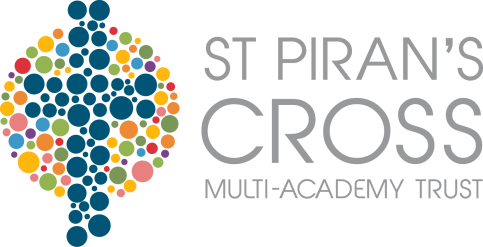 23rd June 2017Dear Parents/Carers,The St Piran’s Cross Hub Lead and Head of School Appointment From 1st September 2017 our five schools in the St Piran’s Cross MAT will join with The Saints’ Way MAT and work as one trust. Our five schools will form a hub and continue to work and learn together in much the same way as we do now.I am delighted to inform you that, following interviews, the MAT Merger Steering Group have seconded Lisa Michell to become the Hub Leader for the St Piran’s Cross group of schools. Mrs Michell will become a member of the new MAT’s senior leadership team with Stuart Renshaw (CEO) and Fiona Corfield (School Improvement Lead for the whole MAT).   Mrs Michell has been with the Trust since conversion and worked at Ladock School for 10 years as well as Veryan school for the last 18 months and is looking forward to her new role supporting all the schools in the Hub.  This will then mean that Mary Stevenson, who is currently supporting the leadership of  Ladock School, will be seconded to Head of School from September.  Mrs Stevenson is well known to the staff and parents and has worked at the school for a number of years. She will bring continuity and a continued drive for improvement at the school, supported by the MAT senior leads which includes Mrs Michell. I am sure that you will want to join me in congratulating both Mrs Michell and Mrs Stevenson on their new appointments.We hope to give parents and other stakeholders the opportunity to meet with Mrs Michell before the end of the summer term, we will inform you of the dates of these meetings in due course.Yours sincerely,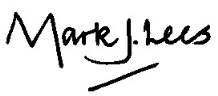 Mark LeesExecutive Principal Please see overleafA note from Mrs MichellAlthough my role within the MAT is changing, please rest assured that my commitment to Veryan school will not. My role as St Piran’s Cross Hub lead will allow my regular involvement with Veryan school to continue and, hopefully, beyond the one year that had previously been suggested. I am very passionate about our school and I am looking forward to continuing working together to further improve the provision for our children. If you have any questions regarding my new role, please don’t hesitate to get in touch.Lisa Michell 